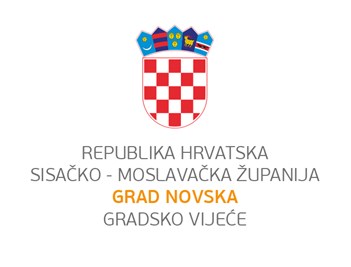 KLASA: 110-01/20-01/URBROJ: 2176/04-01-20-1Novska, 24. rujna 2020.                                                                                                                                  NACRT PRIJEDLOGANa temelju članka 35. stavak 4. i 53. stavak 4. Zakona o lokalnoj i područnoj (regionalnoj) samouprave („Narodne novine“ broj: 33/01, 60/01, 129/05, 109/07, 125/08, 36/09, 36/09, 150/11, 144/12, 19/13, 137/15, 123/17) i članka 36. podstavak 9. Statuta Grada Novske („Službeni vjesnik“ Grada Novske broj: 24/09, 47/10,29/11, 3/13, 8/13, 39/14, 4/18 i 15/18 - Ispravak, 8/20), ODLUKUo Izmjeni i dopuni Odluke o ustrojstvu i djelokrugu upravnih tijela Grada NovskeČlanak 1.U Odluci o ustrojstvu i djelokrugu upravnih tijela Grada Novske („Službeni vjesnik“ Grada Novske broj: 57/17, 67/19), u članku 2. stavku 1. riječi „gradske uprave“ zamjenjuju se riječima „Grada Novske“.U stavku 2. riječi „provode nadzor“ brišu se.Članak 2.U članku 11. stavak 3. mijenja se i glasi:„U svrhu osiguranja kontinuiranog upravljanja upravnim tijelom, u slučaju upražnjenog radnog mjesta pročelnika,  kao i u slučaju privremene odsutnosti pročelnika, gradonačelnik će rješenjem privremeno rasporediti nekog od službenika upravnog tijela koji ispunjava propisane stručne  uvjete, na radno mjesto pročelnika upravnog tijela.Stavci 4. i 5. brišu se.U stavku 6. koji postaje stavak 4. riječi „radni odnos“ zamjenjuju  se u riječju „služba“.Članak 3.Ova Odluka stupa na snagu osmog dana od dana objave u „Službenom vjesniku“ Grada Novske.    SISAČKO-MOSLAVAČKA ŽUPANIJAGRAD NOVSKAGRADSKO VIJEĆE                                                                                                                                  Predsjednik                                                                                                                                   Ivica VulićOBRAZLOŽNJE ODLUKEo Izmjeni i dopuni Odluke o ustrojstvu i djelokrugu upravnih tijelaGrada NovskePRAVNI OSNOV: Zakon o lokalnoj i područnoj (regionalnoj) samouprave („Narodne novine“ broj: 33/01, 60/01, 129/05, 109/07, 125/08, 36/09, 36/09, 150/11, 144/12, 19/13, 137/15, 123/17) Zakon o službenicima i namještenicima u lokalnoj i područnoj (regionalnoj) samoupravi  („Narodne novine“ broj: 86/08, 61/11, 04/18, 12/19), Statut Grada Novske („Službeni vjesnik“ broj: 24/09, 47/10,29/11, 3/13, 8/13, 39/14, 4/18 i 15/18 - ispravak, 8/20). Člankom 35. stavak 4. Zakona o lokalnoj i područnoj (regionalnoj) samoupravi, propisana je nadležnost predstavničkog tijela - Gradskog vijeća za donošenje Odluke o ustrojstvu i djelokrugu upravnih tijela Grada Novske kao i njegovih Izmjena i dopuna.O B R A Z L O Ž E N J ETemeljem odredbe članka 20. i 21. podstavak 2. Zakona o upravnoj inspekciji (“Narodne novine” broj: 15/18, 98/19), nad radom tijela Grada Novske proveden je posredni  inspekcijski nadzor i utvrđeno je sljedeće:Primjedbe se odnose na promjenu  termina koji se koriste u propisima i to:riječi „Upravna tijela gradske uprave“ treba zamijeniti  riječima „upravna tijela Grada Novske“. brišu se riječi da upravna tijela Grada Novske u obavljanju upravnih i stručnih poslova  provode nadzor.Isto tako se ukazuje da se termin privremeni pročelnik zamjeni terminom „ovlašteni službenik upravnog tijela“  koji  privremeno obavlja poslove  pročelnika.Prijedlog Nacrta Odluke upućuje se u javnu raspravu (savjetovanje sa zainteresiranom javnošću), prije donošenja predmetne odluke.    UPRAVNI ODJEL ZA DRUŠTVENE DJELATNOSTI, PRAVNE POSLOVE I JAVNU NABAVU                                                                                                                              Pročelnica                                                                                                         Sonja Marohnić-Horvat, dipl.  iur.